Державна установа 
«Державна установа «Центр громадського здоров’я» Міністерства охорони здоров’я України» оголошує конкурс на відбір Консультанта Backend-розробника до команди проекту «Державні Реєстри» програми eStockНазва позиції: Backend-розробник до команди проекту «Державні Реєстри» програми eStock.Рівень зайнятості: повна.Інформація щодо установи:Сприяння реалізації державної політики у сфері охорони здоров’я, захисту населення від інфекційних хвороб, протидії ВІЛ-інфекції/СНІДу та іншим соціально небезпечним захворюванням, епідеміологічного нагляду (спостереження), контролю якості лікарських засобів, медичних імунобіологічних препаратів і медичних виробів, у сфері обігу наркотичних засобів, психотропних речовин, їх аналогів і прекурсорів, протидії їх незаконному обігу, а також сприяє реалізації державної політики у сфері державного епідемічного благополуччя населення.Основні обов'язки: Backend-розробник надаватиме консультаційні послуги Міністерству охорони здоров’я України, ДП “Електронне здоров’я”, ДП «Державний експертний центр», ДУ “Центр громадського здоров’я” щодо розробки серверної частини застосунку для проекту «Державні реєстри» програми eStock саме:Формування моделі даних та її імплементація у базі даних;Розробка API, що забезпечує публічний доступ до державних реєстрів в рамках проєкту eStock;Розробка порталу публічної документації щодо API;Розробка ETL-пайплайну для імпорту інформація з поточного реєстру включно з декомпозицією на необхідні сутності;Консультування щодо налаштування CI/CD;Розробка функціоналу, необхідного для забезпечення функціонуваннz АРМ (автоматизоване робоче місце) адміністратора реєстрів.Формування проєктної документації щодо backend-частини рішення.Професійні та кваліфікаційні вимоги:Ступінь магістра або бакалавра - бізнес, інженерія, ІТ або супутня науково-технічна дисципліна - або еквівалентний відповідний досвід роботи;3+ років досвіду роботи backend-розробником.Знання в базах даних SQL/noSQL.Досвід впровадження процесу CI/CD, робота з docker, Kubernetes.Знання Python 3 та вище.Досвід роботи з  ELK    Резюме мають бути надіслані на електронну адресу: vacancies@phc.org.ua. В темі листа, будь ласка, зазначте: «392 - 2021 Консультант Backend-розробник до команди проекту «Державні Реєстри» програми eStock»Термін подання документів – до  27 вересня     2021 року, реєстрація документів 
завершується о 18:00.За результатами відбору резюме успішні кандидати будуть запрошені до участі у співбесіді. У зв’язку з великою кількістю заявок, ми будемо контактувати лише з кандидатами, запрошеними на співбесіду.  Умови завдання та контракту можуть бути докладніше обговорені під час співбесіди.Державна установа «Центр громадського здоров’я Міністерства охорони здоров’я України»  залишає за собою право повторно розмістити оголошення про вакансію, скасувати конкурс на заміщення вакансії, запропонувати посаду зі зміненими обов’язками чи з іншою тривалістю контракту.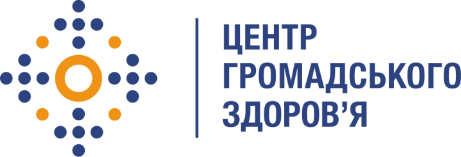 